fairytalePROPOSALA RESPONSIBLE COMPANY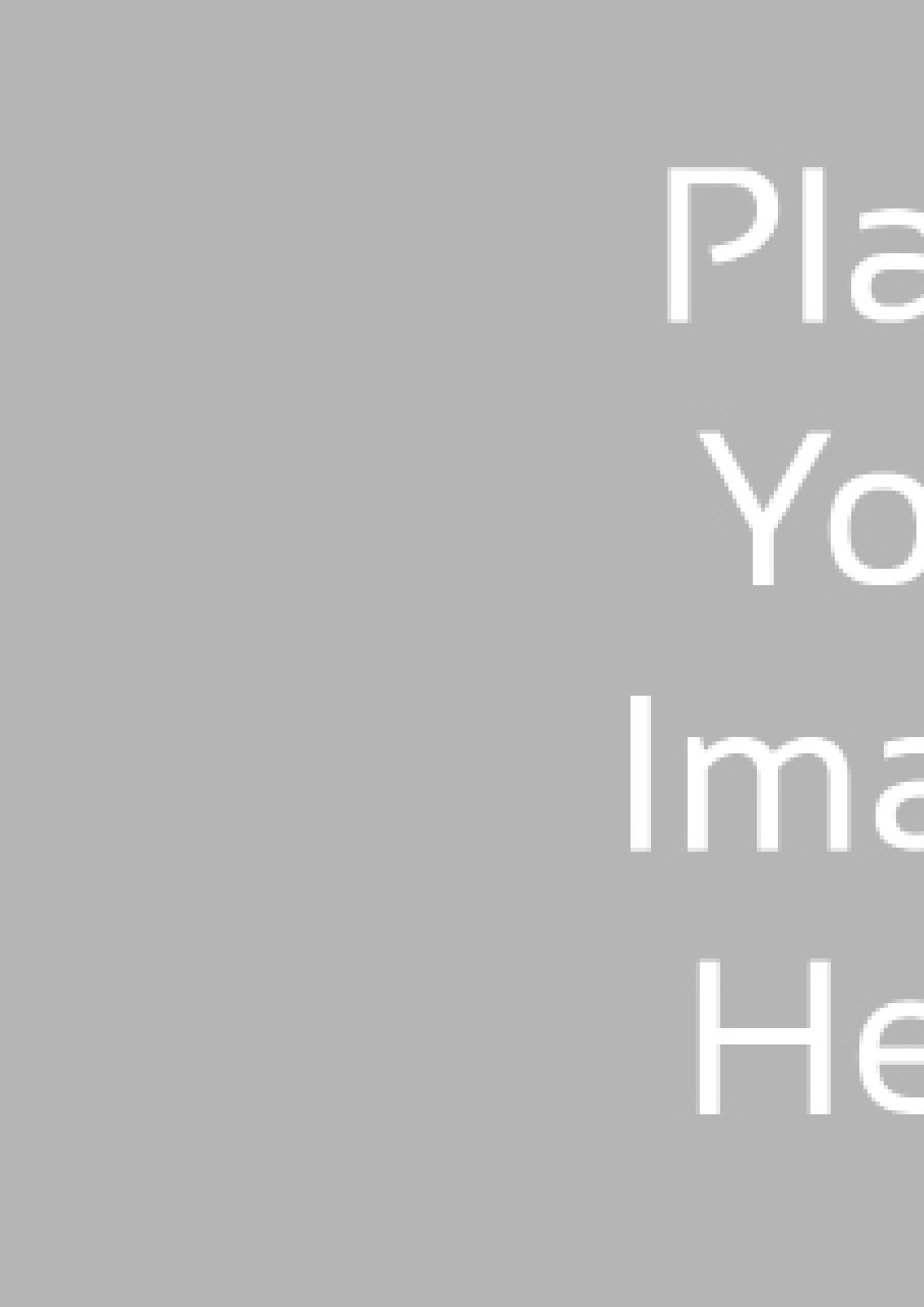 Table of Content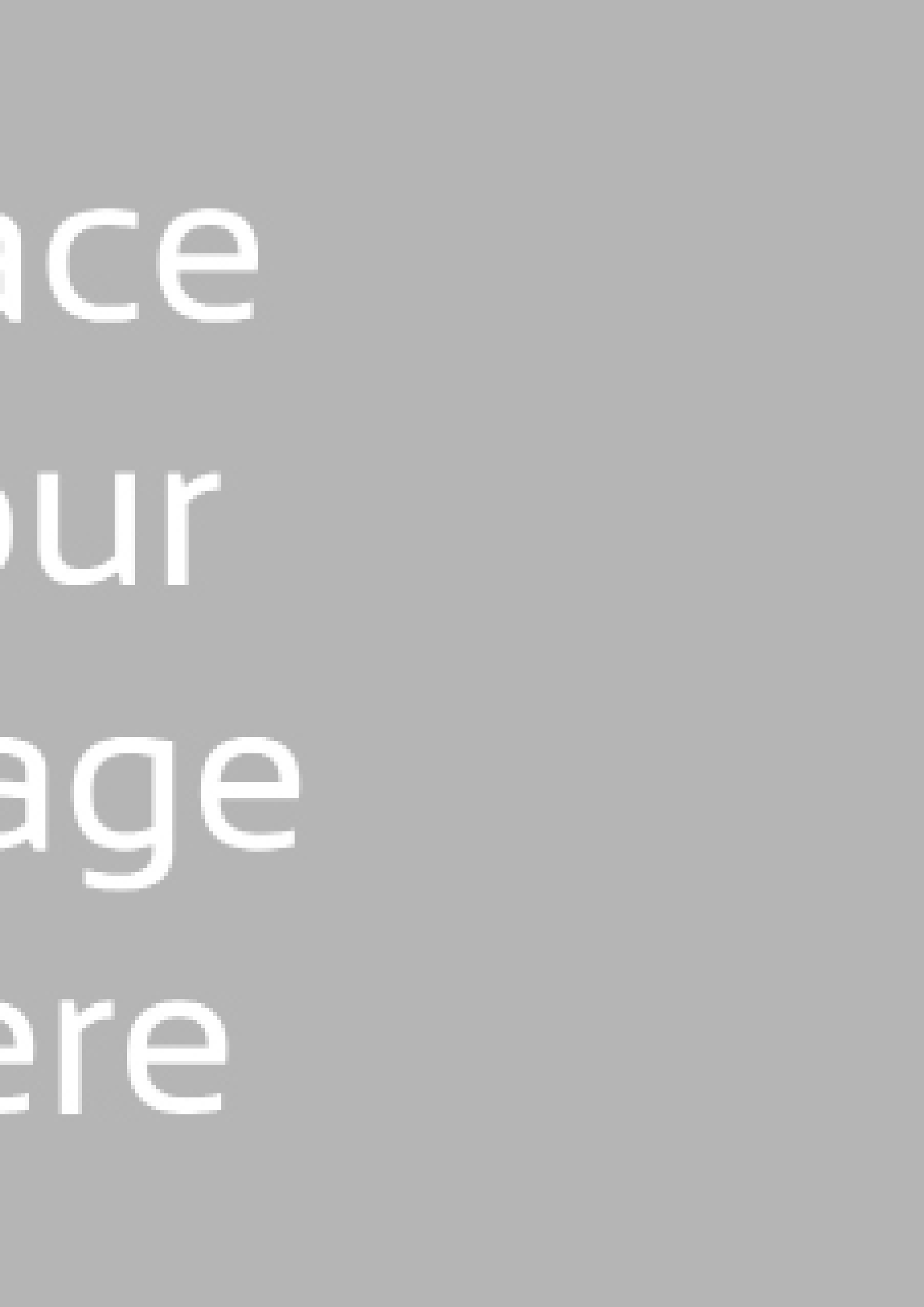 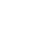 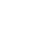 Lorem Ipsum is simply dummy text of  the  printing  and  typesetting industry.  Lorem  Ipsum  has   been   the   industry’s   standard   dummy   text   ever since the 1500s, when an unknown printer took a galley of type and scrambled  it  to  make  a  type  specimen   book.   It   has   survived   not   only  five centuries, but also the leap into  electronic  typesetting,  remaining  essentially  unchanged.  It  was   popularised   in   the   1960s   with   the   release of  Letraset  sheets  containing  Lorem  Ipsum  passages,  and  more   recently  with  desktop  publishing  software  like  Aldus  PageMaker  including  versions     of type and scrambled it to make a type specimen book.Chairman MessageLorem  ipsum  dolor   sit   amet,   consectetur adipiscing    elit.    Ut    in     auctor     urna.     Donec     in  iaculis  nisi.  Fusce  porta  lectus  sed  nunc  hendrerit dignissim. Quisque eu odio tempor,  tincidunt risus ac, ultricies magna. Curabitur nec vestibulum massa. Phasellus a porttitor urna.  Phasellus auctor facilisis nulla et tincidunt. Class  aptent taciti  sociosqu  ad  litora  torquent  per  conubia nostra, per inceptos himenaeos.  Lorem  ipsum  dolor  sit  amet,  consectetur  adipiscing   elit. Ut  in  auctor  urna.  Donec  in  iaculis  nisi.  Fusce  porta  lectus  sed  nunc   hendrerit   dignissim.   Quisque  eu  odio  tempor,  tincidunt  risus  ac,   ultricies    magna.    Curabitur    nec    vestibulum massa.  Phasellus   a   porttitor   urna.   Phasellus auctor  facilisis  nulla  et   tincidunt.   Class   aptent taciti sociosqu  ad  litora  torquent  per  conubia nostra,  per  inceptos  himenaeos.  Lorem   ipsum  dolor sit amet, consectetur adipiscing elit.  Ut  in auctor  urna.  Donec  in  iaculis  nisi.  Fusce  porta  lectus sed nunc hendrerit dignissim.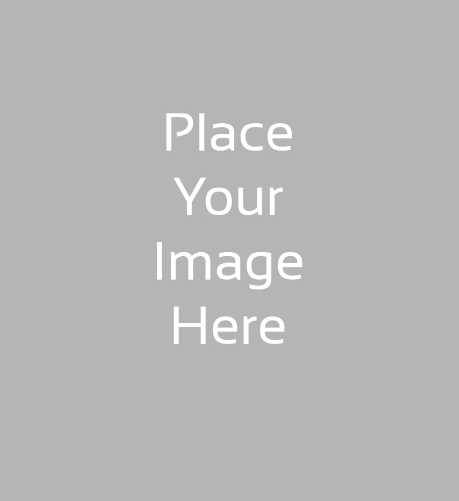 Lorem  ipsum  dolor   sit   amet,   consectetur adipiscing elit. Ut in auctor urna. DonecLorem ipsum dolor sit amet,consectetur     adipiscing      elit. Ut    in    auctor    urna.     Donec  in  iaculis  nisi.   Fusce   porta lectus sed nunc hendrerit dignissim. Quisque eu odio tempor, tincidunt risus  ac, ultricies     magna.     Curabitur nec	vestibulum	massa. Phasellus a porttitor urna. Phasellus  auctor   facilisis   nulla et tincidunt.in  iaculis  nisi.  Fusce  porta  lectus  sed  nunc  hendrerit dignissim. Quisque eu odio tempor,  tincidunt risus ac, ultricies magna. Curabitur nec vestibulum massa. Phasellus a porttitor urna.  Phasellus auctor facilisis nulla et tincidunt. Class  aptent taciti  sociosqu  ad  litora  torquent  per  conubia nostra, per inceptos himenaeos.  Lorem  ipsum  dolor  sit  amet,  consectetur  adipiscing   elit. Ut  in  auctor  urna.  Donec  in  iaculis  nisi.  Fusce  porta  lectus  sed  nunc   hendrerit   dignissim.   Quisque  eu  odio  tempor,  tincidunt  risus  ac,   ultricies    magna.    Curabitur    nec    vestibulum massa.  Phasellus   a   porttitor   urna.   Phasellus auctor  facilisis  nulla  et   tincidunt.   Class   aptent taciti sociosqu  ad  litora  torquent  per  conubia nostra,  per  inceptos  himenaeos.  Lorem   ipsum  dolor sit amet, consectetur adipiscing elit.  Ut  in auctor urna.  Donec  in  iaculis  nisi.  Fusce  porta  lectus sed nunc hendrerit dignissim.Lorem ipsum dolor sit  amet, consectetur     adipiscing      elit. Ut    in    auctor    urna.     Donec  in  iaculis  nisi.   Fusce   porta lectus sed nunc hendrerit dignissim. Quisque eu odio tempor, tincidunt risus  ac, ultricies     magna.     Curabitur nec	vestibulum	massa. Phasellus a porttitor urna. Phasellus   auctor   facilisis   nulla et tincidunt.Lorem  Ipsum  is  simply  dummy  text   of   the   printing  and  typesetting  industry.  Lorem   Ipsum   has  been  the   industry’s   standard   dummy   text ever since  the  1500s,  when  an  unknown  printer took  a  galley  of  type  and  scrambled  it  to  make      a  type  specimen  book.  It  has  survived  not   only five centuries, but also the leap into electronic typesetting,     remaining     essentially      unchanged.  It  was  popularised  in  the  1960s  with  the  release   of Letraset  sheets  containing  Lorem  Ipsum  passages, and  more  recently  with  desktop  publishing   software   like   Aldus   PageMaker including versions of Lorem IpsumLorem  Ipsum  is  simply  dummy  text   of   the   printing  and  typesetting  industry.  Lorem   Ipsum   has  been  the   industry’s   standard   dummy   text ever since  the  1500s,  when  an  unknown  printer took  a  galley  of  type  and  scrambled  it  to  make      a  type  specimen  book.  It  has  survived  not   only five centuries, but also the leap into electronic typesetting,     remaining     essentially      unchanged.  It  was  popularised  in  the  1960s  with  the  release   of Letraset  sheets  containing  Lorem  Ipsum  passages, and  more  recently  with  desktop  publishing   software   like   Aldus   PageMaker including versions of Lorem IpsumLorem  Ipsum  is  simply  dummy  text   of   the   printing  and  typesetting  industry.  Lorem   Ipsum   has    been     the     industry’s     standard     dummy text ever  since  the  1500s,  when  an  unknown  printer  took  a  galley  of   type   and   scrambled   it   to  make  a  type  specimen  book.  It   has   survived not only five centuries, but also the leap into  electronic typesetting, remaining essentially unchanged.  It   was   popularised   in   the   1960s   with the  release  of  Letraset  sheets  containing  Lorem   Ipsum   passages,   and    more    recently    with desktop publishing software like  Aldus PageMaker  including  versions  of  Lorem  Ipsum  It was popularised in the 1960s with the release of Letraset sheets containing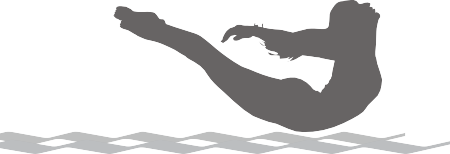 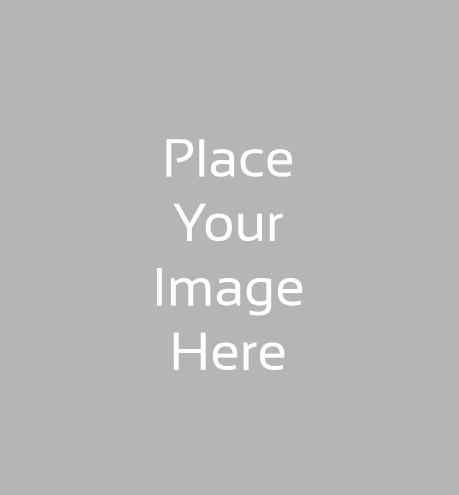 JonathanPost Your TitleLorem Ipsum is simply  dummy  text of the printing and  typesetting  industry.   Lorem Ipsum has been the industry’s standard   dummy    text   ever since the 1500s, when  an  unknown  printer  took  a   galley  of  type  and  scrambled  it  to make   a   type    specimen    book. It has survived not only five centuries, but also the leap into electronic typesetting, Lorem Ipsum   is   simply   dummy    text  of the printing and typesetting industry.   Lorem   Ipsum   has  been the industry’s standard dummy  text  ever  since   the 1500s,   when   an   unknown printer took a galley of type and scrambled it to make a type specimen book. It  has  survived not  only  five   centuries,   but   also the leap into electronic typesetting,JonathanPost Your TitleLorem Ipsum is simply  dummy  text of the printing and  typesetting  industry.   Lorem Ipsum has been the industry’s standard   dummy    text   ever since the 1500s, when  an  unknown  printer  took  a   galley  of  type  and  scrambled  it  to make   a   type    specimen    book. It has survived not only five centuries, but also the leap into electronic typesetting, Lorem Ipsum   is   simply   dummy    text  of the printing and typesetting industry.   Lorem   Ipsum   has  been the industry’s standard dummy  text  ever  since   the 1500s,   when   an   unknown printer took a galley of type and scrambled it to make a type specimen book. It  has  survived not  only  five   centuries,   but   also the leap into electronic typesetting,JonathanPost Your TitleLorem Ipsum is simply  dummy  text of the printing  and  typesetting  industry.   Lorem Ipsum has been the industry’s standard   dummy    text   ever since the 1500s, when  an  unknown  printer  took  a   galley  of  type  and  scrambled  it  to make   a   type    specimen    book. It has survived not only five centuries, but also the leap into electronic typesetting, Lorem Ipsum   is   simply   dummy    text  of the printing and typesetting industry.   Lorem   Ipsum   has  been the industry’s standard dummy  text  ever  since   the 1500s,   when   an   unknown printer took a galley of type and scrambled it to make a type specimen book. It  has  survived not  only  five   centuries,   but   also the leap into electronic typesetting,Experiences TitleLorem  Ipsum  is  simply  dummy  text   of   the   printing  and  typesetting  industry.  Lorem   Ipsum   has  been  the   industry’s   standard   dummy   text ever since  the  1500s,  when  an  unknown  printer took  a  galley  of  type  and  scrambled  it  to  make      a  type  specimen  book.  It  has  survived  not   only five centuries, but also the leap into electronic typesetting,     remaining     essentially      unchanged.  It  was  popularised  in  the  1960s  with  the  release   of Letraset  sheets  containing  Lorem  Ipsum  passages, and more  recently  with  desktop  publishing.  Lorem  Ipsum   is   simply   dummy   text   of the printing and  typesetting  industry.  Lorem  Ipsum  has  been  the  industry’s  standard  dummy  text ever  since  the  1500s,  when  an  unknown  printer took a galley of type and scrambled  it  to  make a type specimen  book.  It  has  survived  not  only five centuries,Experiences TitleLorem  Ipsum  is  simply  dummy  text   of   the   printing  and  typesetting  industry.  Lorem   Ipsum   has  been  the   industry’s   standard   dummy   text ever since  the  1500s,  when  an  unknown  printer took  a  galley  of  type  and  scrambled  it  to  make      a  type  specimen  book.  It  has  survived  not   only five centuries, but also the leap into electronic typesetting,     remaining     essentially      unchanged.  It  was  popularised  in  the  1960s  with  the  release   of Letraset  sheets  containing  Lorem  Ipsum  passages, and more  recently  with  desktop  publishing.  Lorem  Ipsum   is   simply   dummy   text   of the printing and  typesetting  industry.  Lorem  Ipsum  has  been  the  industry’s  standard  dummy  text ever  since  the  1500s,  when  an  unknown  printer took a galley of type and scrambled  it  to  make a type specimen  book.  It  has  survived  not  only five centuries,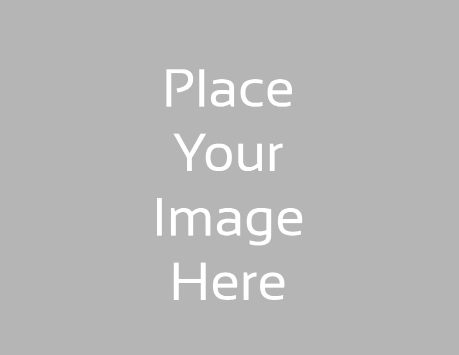 Service TitleLorem ipsum dolor sit amet, consectetur   adipiscing   elit.   Ut  in auctor urna. Donec in iaculis  nisi. Fusce porta lectus sed nunc hendrerit dignissim. Quisque eu odio tempor, tincidunt risus ac, ultricies magna. Curabitur nec vestibulum massa.Service TitleLorem ipsum dolor sit amet, consectetur   adipiscing   elit.   Ut  in auctor urna. Donec in iaculis  nisi. Fusce porta lectus sed nunc hendrerit dignissim. Quisque eu odio tempor, tincidunt risus ac, ultricies magna. Curabitur nec vestibulum massa.Service TitleLorem ipsum dolor sit amet, consectetur   adipiscing   elit.   Ut  in auctor urna. Donec in iaculis  nisi. Fusce porta lectus sed nunc hendrerit dignissim. Quisque eu odio tempor, tincidunt risus ac, ultricies magna. Curabitur nec vestibulum massa.Service TitleLorem ipsum dolor sit amet, consectetur   adipiscing   elit.   Ut  in auctor urna. Donec in iaculis  nisi. Fusce porta lectus sed nunc hendrerit dignissim. Quisque eu odio tempor, tincidunt risus ac, ultricies magna. Curabitur nec vestibulum massa.Service TitleLorem ipsum dolor sit amet, consectetur   adipiscing   elit.   Ut  in auctor urna. Donec in iaculis  nisi. Fusce porta lectus sed nunc hendrerit dignissim. Quisque eu odio tempor, tincidunt risus ac, ultricies magna. Curabitur nec vestibulum massa.Service TitleLorem ipsum dolor sit amet, consectetur   adipiscing   elit.   Ut  in auctor urna. Donec in iaculis  nisi. Fusce porta lectus sed nunc hendrerit dignissim. Quisque eu odio tempor, tincidunt risus ac, ultricies magna. Curabitur nec vestibulum massa.Lorem  ipsum  dolor   sit   amet,   consectetur adipiscing  elit.  Duis  vel  varius  augue.  Nam vulputate elementum enim, id ultricies nisl condimentum  quis.  Nunc  leo  nisi,  faucibus   a  massa  vel,  sodales  venenatis.  Lorem  ipsum  dolor  sit  amet,  consectetur  adipiscing  elit.  Duis   vel  varius  augue.   Nam   vulputate   elementum   enim,   id ultricies nisl condimentum quis.  Nunc  leo  nisi.  Nam vulputate elementum enim, id ultricies nisl condimentum quis.  Nunc  leo  nisi  Lorem  ipsum  dolor sit amet, consectetur adipiscing elit. Duis vel varius  augue.   Nam   vulputate   elementum   enim,   id  ultricies  nisl  condimentum  Lorem   ipsum   dolor sit  amet,  consectetur  adipiscing  elit.  Duis   vel  varius  augue.   Nam   vulputate   elementum   enim,   id ultricies nisl condimentum quis. Nunc leo nisi, faucibus a massa vel,  sodales  venenatis.  Lorem  ipsum dolor sit  amet,  consectetur  adipiscing  elit. Duis vel varius augue. Nam vulputate elementum enim, id ultricies nisl condimentum quis.Lorem  ipsum  dolor   sit   amet,   consectetur adipiscing  elit.  Duis  vel  varius  augue.   Nam vulputate elementum enim, id ultricies nisl condimentum  quis.  Nunc  leo  nisi,   faucibus   a  massa  vel,  sodales  venenatis.  Lorem  ipsum  dolor  sit  amet,  consectetur  adipiscing  elit.  Duis   vel  varius  augue.   Nam   vulputate   elementum   enim,   id ultricies nisl condimentum quis.  Nunc  leo  nisi.  Nam vulputate elementum enim, id ultricies nisl condimentum quis.  Nunc  leo  nisi  Lorem  ipsum  dolor sit amet, consectetur adipiscing elit. Duis vel varius  augue.   Nam   vulputate   elementum   enim,   id  ultricies  nisl  condimentum  Lorem   ipsum   dolor sit  amet,  consectetur  adipiscing  elit.  Duis   vel  varius  augue.   Nam   vulputate   elementum   enim,   id ultricies nisl condimentum quis. Nunc leo nisi, faucibus a massa vel,  sodales  venenatis.  Lorem  ipsum dolor sit  amet,  consectetur  adipiscing  elit. Duis vel varius augue. Nam vulputate elementum enim, id ultricies nisl condimentum quis.Project Features:Lorem  ipsum  dolor   sit   amet,   consectetur adipiscing  elit.  Duis  vel  varius  augue.  Nam vulputate elementum enim, id ultricies nisl condimentum  quis.  Nunc  leo  nisi,  faucibus   a  massa  vel,  sodales  venenatis.  Lorem  ipsum  dolor  sit  amet,  consectetur  adipiscing  elit.  Duis   vel  varius  augue.   Nam   vulputate   elementum   enim,   id ultricies nisl condimentum quis.  Nunc  leo  nisi.  Nam vulputate elementum enim, id ultricies nisl condimentum quis.  Nunc  leo  nisi  Lorem  ipsum  dolor  sit  amet,  consectetur  adipiscing  elit.   Duis   vel  varius  augue.  Nam   vulputate   elementum   enim,  id  ultricies  nisl  condimentum   quis.   Nunc   leo nisi, faucibus a massa vel, sodales venenatis.  Lorem  ipsum  dolor   sit   amet,   consectetur adipiscing  elit.  Duis  vel  varius  augue.  Nam vulputate elementum enim, id ultricies nisl condimentum quis. Nunc leo nisi. Nunc leo nisi, faucibus a massa vel, sodales venenatis.Project Features:Lorem  ipsum  dolor   sit   amet,   consectetur adipiscing  elit.  Duis  vel  varius  augue.  Nam vulputate elementum enim, id ultricies nisl condimentum  quis.  Nunc  leo  nisi,  faucibus   a  massa  vel,  sodales  venenatis.  Lorem  ipsum  dolor  sit  amet,  consectetur  adipiscing  elit.  Duis   vel  varius  augue.   Nam   vulputate   elementum   enim,   id ultricies nisl condimentum quis.  Nunc  leo  nisi.  Nam vulputate elementum enim, id ultricies nisl condimentum quis.  Nunc  leo  nisi  Lorem  ipsum  dolor  sit  amet,  consectetur  adipiscing   elit.   Duis   vel  varius  augue.  Nam   vulputate   elementum   enim,  id  ultricies  nisl  condimentum   quis.   Nunc   leo nisi, faucibus a massa vel, sodales venenatis.  Lorem  ipsum  dolor   sit   amet,   consectetur adipiscing  elit.  Duis  vel  varius  augue.  Nam vulputate elementum enim, id ultricies nisl condimentum quis. Nunc leo nisi. Nunc leo nisi, faucibus a massa vel, sodales venenatis.BASIC PACKLorem Ipsum is simply  dummy  text  of  the  printing and typesetting  industry.  Lorem  Ipsum has been the  industry’s  standard  dummy  text ever since the 1500s, when an unknown printer  took a  galley  of  type  and  scrambled  it  to  make a type specimen bookLorem Ipsum is simply  dummy text of the printing and typesetting  industry.STANDARD PACKLorem Ipsum is simply  dummy  text  of  the  printing and typesetting  industry.  Lorem  Ipsum has been the  industry’s  standard  dummy  text ever since the 1500s, when an unknown printer  took a  galley  of  type  and  scrambled  it  to  make a type specimen bookLorem Ipsum is simply  dummy text of the printing and typesetting  industry.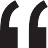 PREMIUM PACKLorem Ipsum is simply  dummy  text  of  the  printing and typesetting  industry.  Lorem  Ipsum has been the  industry’s  standard  dummy  text ever since the 1500s, when an unknown printer  took a  galley  of  type  and  scrambled  it  to  make a type specimen bookLorem Ipsum is simply  dummy text of the printing and typesetting  industry.Lorem Ipsum is simply dummy text of  the  printing  and  typesetting industry. Lorem Ipsum has been  the  industry’s  standard dummy text ever since the 1500s, when an unknown printer took a galley of type and scrambled it to make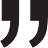 Prepared for :Company Name Street Address City, ST ZIP CodeContact Number : +123 456 7890Prepared by :Company Name AddressCity, St ZIP CodeContact Number : +123 456 7890Lorem  Ipsum  is  simply  dummy   text  of  the  printing  and  typesetting  industry.  Lorem  Ipsum  has  been       the  industry’s  standard   dummy   text   ever   since   the   1500s,   when   an   unknown   printer   took   a   galley of  type  and  scrambled  it  to  make  a  type  specimen  book.  It  has  survived  not  only  five  centuries,  but    also  the  leap  into  electronic  typesetting,  remaining  essentially  unchanged.  It  was   popularised   in   the 1960s with the release of Letraset sheets containing Lorem Ipsum passages, and more recently .It was popularised in the 1960s  with the release of Letraset sheets containing Lorem Ipsum passages,       and more  recently  with  desktop  publishing  software  like  Aldus  PageMaker  including  versions   of Lorem Ipsum.Projects IncludeDelivery Details Goes Here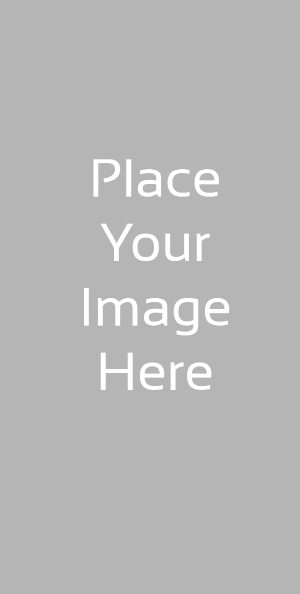 Lorem  ipsum  dolor   sit   amet,   consectetur adipiscing  elit.  Duis  vel  varius  augue.   Nam vulputate elementum enim, id ultricies nisl condimentum  quis.  Nunc  leo  nisi,   faucibus   a  massa   vel,   sodales   venenatis.   Lorem    ipsum  dolor sit amet, Lorem ipsum dolor sit amet, consectetur   adipiscing   elit.   Duis   vel   varius   augue.  Nam  vulputate  elementum  enim,   id  ultricies nisl condimentum quis. Nunc leo  nisi,  faucibus a massa vel,  sodales  venenatis.  Lorem  ipsum  dolor  sit  amet,  Lorem  ipsum  dolor   sit   amet, consectetur adipiscing elit. Duis vel varius augue.  Nam  vulputate  elementum  enim,   id  ultricies nisl condimentum quis. Nunc leo  nisi,  faucibus a massa vel,  sodales  venenatis.  Lorem  ipsum  dolor  sit  amet,  Lorem  ipsum  dolor   sit   amet, consectetur adipiscing elit. Duis vel varius augue.  Nam  vulputate  elementum  enim,   id  ultricies nisl condimentum quis.Delivery Details Goes HereLorem  ipsum  dolor   sit   amet,   consectetur adipiscing  elit.  Duis  vel  varius  augue.   Nam vulputate elementum enim, id ultricies nisl condimentum  quis.  Nunc  leo  nisi,   faucibus   a  massa   vel,   sodales   venenatis.   Lorem    ipsum  dolor sit amet, Lorem ipsum dolor sit amet, consectetur   adipiscing   elit.   Duis   vel   varius   augue.  Nam  vulputate  elementum  enim,   id  ultricies nisl condimentum quis. Nunc leo  nisi,  faucibus a massa vel,  sodales  venenatis.  Lorem  ipsum  dolor  sit  amet,  Lorem  ipsum  dolor   sit   amet, consectetur adipiscing elit. Duis vel varius augue.  Nam  vulputate  elementum  enim,   id  ultricies nisl condimentum quis. Nunc leo  nisi,  faucibus a massa vel,  sodales  venenatis.  Lorem  ipsum  dolor  sit  amet,  Lorem  ipsum  dolor   sit   amet, consectetur adipiscing elit. Duis vel varius augue.  Nam  vulputate  elementum  enim,   id  ultricies nisl condimentum quis.Company Name Street Address, City, ST ZIP CodeProject : Project Name Project Number : # 12345678Project Completed.As you probably know by now, I met with Steve Johnson last Wednesday to discuss about the project requirement,   timeframe   and   budget   and   other   related   issues   in   details.   On   Steve’s    recommendation I am enclosing my proposal for your review.I  am  confident  that  I  can  complete  this  project  within  the  designated  time  period  and  close  to  (or  under)  budget.  I  also  believe  that  my   recommended   approach   will   make   the   project   run   smoothly  and  effectively.  I  would  be  interested  to  know  your  feedback  about  the  project  proposal  and  I  am     ready to do any kind of amendments accordingly.I  have  mailed   Steve   a   separate   copy   of   my   proposal   so   that   he   has   time   to   review   it   before   your   meeting   on   Friday.    If   either   of   you   has   questions   before   or   during   the   meeting.   Please     give me a call. I will be in the office all day Thursday and most to Friday morning.Company Name Street Address hereContact Number : +123 456 7890 E-mail : clientsid@doman.com www.clientsweb.comAccount : 1234567890 Tax ID : 1234567890Date : June 30, 2014Due Date : July 30, 2014Lorem  ipsum  dolor  sit  amet,  consectetur  adipiscing  elit.  Duis  vel  varius  augue.   Nam   vulputate   elementum enim,  id  ultricies  nisl  condimentum  quis.  Nunc  leo  nisi,  faucibus  a  massa  vel,  sodales  venenatis.  Lorem  ipsum  dolor  sit  amet,  Lorem  ipsum  dolor  sit  amet,  consectetur  adipiscing  elit.  Duis       vel varius augue. Nam vulputate elementum enim, id ultricies nisl condimentum quis.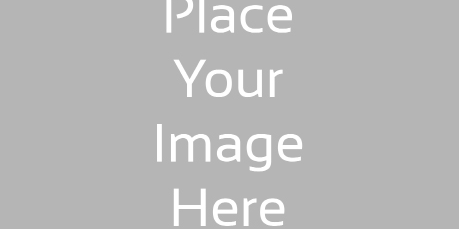 TermsLorem  ipsum  dolor  sit  amet,  consectetur  adipiscing  elit.  Duis  vel  varius  augue.   Nam   vulputate   elementum enim,  id  ultricies  nisl  condimentum  quis.  Nunc  leo  nisi,  faucibus  a  massa  vel,  sodales  venenatis.  Lorem  ipsum  dolor  sit  amet,  Lorem  ipsum  dolor  sit  amet,  consectetur  adipiscing  elit.  Duis       vel varius augue. Nam vulputate  elementum  enim,  id  ultricies  nisl  condimentum  quis.  Nunc  leo  nisi,  faucibus a massa vel, sodales venenatis. Lorem ipsum dolor sit amet,Descriptions workLorem  ipsum  dolor  sit  amet,  consectetur  adipiscing  elit.  Duis  vel  varius  augue.   Nam   vulputate   elementum enim,  id  ultricies  nisl  condimentum  quis.  Nunc  leo  nisi,  faucibus  a  massa  vel,  sodales  venenatis.  Lorem  ipsum  dolor  sit  amet,  Lorem  ipsum  dolor  sit  amet,  consectetur  adipiscing  elit.  Duis       vel varius augue. Nam vulputate  elementum  enim,  id  ultricies  nisl  condimentum  quis.  Nunc  leo  nisi,  faucibus a massa vel, sodales venenatis. Lorem ipsum dolor sit amet,Changes ScopeLorem  ipsum  dolor  sit  amet,  consectetur  adipiscing  elit.  Duis  vel  varius  augue.   Nam   vulputate   elementum enim,  id  ultricies  nisl  condimentum  quis.  Nunc  leo  nisi,  faucibus  a  massa  vel,  sodales  venenatis.  Lorem  ipsum  dolor  sit  amet,  Lorem  ipsum  dolor  sit  amet,  consectetur  adipiscing  elit.  Duis       vel varius augue. Nam vulputate  elementum  enim,  id  ultricies  nisl  condimentum  quis.  Nunc  leo  nisi,  faucibus a massa vel, sodales venenatis. Lorem ipsum dolor sit amet,PaymentLorem  ipsum  dolor  sit  amet,  consectetur  adipiscing  elit.  Duis  vel  varius  augue.   Nam   vulputate   elementum enim,  id  ultricies  nisl  condimentum  quis.  Nunc  leo  nisi,  faucibus  a  massa  vel,  sodales  venenatis.  Lorem  ipsum  dolor  sit  amet,  Lorem  ipsum  dolor  sit  amet,  consectetur  adipiscing  elit.  Duis       vel varius augue. Nam vulputate  elementum  enim,  id  ultricies  nisl  condimentum  quis.  Nunc  leo  nisi,  faucibus a massa vel, sodales venenatis. Lorem ipsum dolor sit amet,ConclusionLorem  ipsum  dolor  sit  amet,  consectetur  adipiscing  elit.  Duis  vel  varius  augue.   Nam   vulputate   elementum enim,  id  ultricies  nisl  condimentum  quis.  Nunc  leo  nisi,  faucibus  a  massa  vel,  sodales  venenatis.  Lorem  ipsum  dolor  sit  amet,  Lorem  ipsum  dolor  sit  amet,  consectetur  adipiscing  elit.  Duis       vel varius augue. Nam vulputate  elementum  enim,  id  ultricies  nisl  condimentum  quis.  Nunc  leo  nisi,  faucibus a massa vel, sodales venenatis. Lorem  ipsum  dolor  sit  amet,  Lorem  ipsum  dolor  sit  amet, consectetur adipiscing elit. Duis vel varius augue. Nam vulputate elementum enim,adipiscing elit. Donec sit amet blandit leo, quis imperdiet  risus.  Donec  et  massa  mauris.  Ut   sodales odio in nibh aliquam, nec eleifend nulla tincidunt.    Fusce     scelerisque    neque     mauris,   quis condimentum augue vestibulum volutpat. Pellentesque tincidunt euismod lorem, tristique lobortis nisl sagittis  id.  Proin  sollicitudin  odio  ac risus facilisis, nec  scelerisque  sapien  fermentum.  Cras  auctor  in  tortor  a  viverra.   Lorem   ipsum   dolor  sit  amet,  consectetur  adipiscing  elit.  Donec  sit amet blandit leo, quis imperdiet risus.adipiscing elit. Donec sit amet blandit leo, quis imperdiet  risus.  Donec  et  massa  mauris.  Ut   sodales odio in nibh aliquam, nec eleifend nulla tincidunt.    Fusce     scelerisque    neque     mauris,   quis condimentum augue vestibulum volutpat. Pellentesque tincidunt euismod lorem, tristique lobortis nisl  sagittis  id.  Proin  sollicitudin  odio  ac risus facilisis, nec  scelerisque  sapien  fermentum.  Cras  auctor  in  tortor  a  viverra.   Lorem   ipsum   dolor  sit  amet,  consectetur  adipiscing  elit.  Donec  sit amet blandit leo, quis imperdiet risus.adipiscing elit. Donec sit amet blandit leo, quis imperdiet  risus.  Donec  et  massa  mauris.  Ut   sodales odio in nibh aliquam, nec eleifend nulla tincidunt.    Fusce     scelerisque    neque     mauris,   quis condimentum augue vestibulum volutpat. Pellentesque tincidunt euismod lorem, tristique lobortis nisl sagittis  id.  Proin  sollicitudin  odio  ac risus facilisis, nec  scelerisque  sapien  fermentum.  Cras  auctor  in  tortor  a  viverra.   Lorem   ipsum   dolor  sit  amet,  consectetur  adipiscing  elit.  Donec  sit amet blandit leo, quis imperdiet risus.adipiscing elit. Donec sit amet blandit leo, quis imperdiet  risus.  Donec  et  massa  mauris.  Ut   sodales odio in nibh aliquam, nec eleifend nulla tincidunt.    Fusce     scelerisque    neque     mauris,   quis condimentum augue vestibulum volutpat. Pellentesque tincidunt euismod lorem, tristique lobortis nisl  sagittis  id.  Proin  sollicitudin  odio  ac risus facilisis, nec  scelerisque  sapien  fermentum.  Cras  auctor  in  tortor  a  viverra.   Lorem   ipsum   dolor  sit  amet,  consectetur  adipiscing  elit.  Donec  sit amet blandit leo, quis imperdiet risus.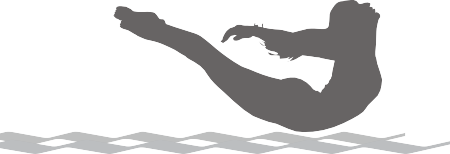 Audience EngagementLorem  ipsum  dolor  sit  amet,  consectetur  adipiscing  elit.  Donec   sit   amet   blandit   leo,   quis   imperdiet risus. Donec et massa mauris.  Ut  sodales  odio  in  nibh  aliquam,  nec  eleifend  nulla  tincidunt.  Fusce scelerisque  neque  mauris,  quis  condimentum   augue   vestibulum   volutpat.   Pellentesque   tincidunt   euismod lorem, tristique lobortis nisl sagittis  id.  Proin  sollicitudin  odio  ac  risus  facilisis,  nec  scelerisque  sapien  fermentum.  Cras  auctor  in  tortor  a  viverra.  Lorem  ipsum  dolor  sit  amet,  consectetur  adipiscing   elit. Donec sit amet blandit leo, quis imperdiet risus.  Donec  et  massa  mauris.  Ut  sodales  odio  in  nibh  aliquam,  nec  eleifend  nulla  tincidunt.  Fusce  scelerisque  neque  mauris,  quis   condimentum   augue vestibulum volutpat. Pellentesque tincidunt euismod lorem, tristique lobortis nisl sagittis id.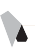 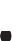 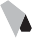 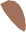 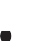 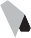 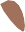 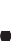 Company Namewww.website.comCompany Namewww.website.comCompany Namewww.website.comLorem ipsum dolor sit amet, consectetur  adipiscing   elit.  Donec  sit  amet   blandit   leo,   quis    imperdiet    risus.    Donec   et  massa  mauris.  Ut  sodales  odio in  nibh  aliquam,  nec  eleifend nulla tincidunt. Fusce scelerisque.-- FAREWELLLorem ipsum dolor sit amet, consectetur  adipiscing   elit.  Donec  sit  amet   blandit   leo,   quis    imperdiet    risus.    Donec   et  massa  mauris.  Ut  sodales  odio in  nibh  aliquam,  nec  eleifend nulla tincidunt. Fusce scelerisque.-- FAREWELLLorem ipsum dolor sit amet, consectetur  adipiscing   elit.  Donec  sit  amet   blandit   leo,   quis    imperdiet    risus.    Donec   et  massa  mauris.  Ut  sodales  odio in  nibh  aliquam,  nec  eleifend nulla tincidunt. Fusce scelerisque.-- FAREWELL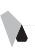 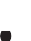 Company Namewww.website.comCompany Namewww.website.comLorem ipsum dolor sit amet, consectetur  adipiscing   elit.  Donec  sit  amet   blandit   leo,   quis    imperdiet    risus.    Donec   et  massa  mauris.  Ut  sodales  odio in  nibh  aliquam,  nec  eleifend nulla tincidunt. Fusce scelerisque.-- FAREWELLLorem ipsum dolor sit amet, consectetur  adipiscing   elit.  Donec  sit  amet   blandit   leo,   quis    imperdiet    risus.    Donec   et  massa  mauris.  Ut  sodales  odio in  nibh  aliquam,  nec  eleifend nulla tincidunt. Fusce scelerisque.-- FAREWELL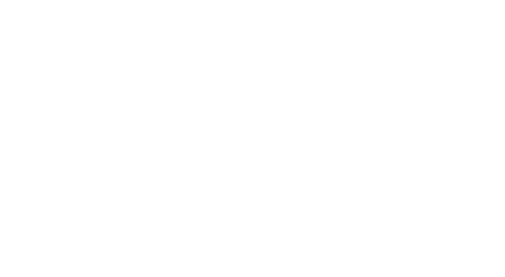 123 Street Name Building NameRoad No. 01, State Name Zip CodeCountryPhone + 00 123 4567 890Email: info@domain.com www.yourdomain.comfacebook/id twitter/id linkedin/id skype/id yahoo/idЧеткая структура.Холодные и горячие КП.Сопроводительные письмаГрафическое оформление влюбых цветах и форматахГотовность от 72 часовТакже “под ключ”: презентации,брошюры, White Paper, буклеты, маркетинг-китДополнительно: оформление подбрендбук компании или подбор сочетаний цветов для создания вашего фирстиля иоформленияClear structure. The solic- ited and unsolicited busi- ness proposals. The cover lettersGraphic design in any colors and for- matsAn availability from 72 hoursPlus the turnkey:presentations, bro- chures, White Paper, booklets, and mar- keting kitsAdditionally: design for a company’s brand book or selection of color combinations to create your corporate identity and designChairman Message4About Us5Our Team6Our Experiences7Our Services8Portfolio9Case Study10Price & Packages11Project Proposal12Deliveries & Services13Completion Letter14Invoice15Project Timeline16Terms & Conditions17Agreements18Our Clients1901>Task Summery 1Attention Subject02>Task Summery 1Attention Subject03>Task Summery 1Attention Subject04>Task Summery 1Attention Subject05>Task Summery 1Attention Subject06>Task Summery 1Attention SubjectSl. NoDescriptionsDescriptionsPrice01Lorem  ipsum  dolor  sit  amet,  consectetur  adipisicing  elit,  sed   do   iusmod tempor incididunt ut labore et dolore magna aliqua.Lorem  ipsum  dolor  sit  amet,  consectetur  adipisicing  elit,  sed   do   iusmod tempor incididunt ut labore et dolore magna aliqua.$ 60002Lorem  ipsum  dolor  sit  amet,  consectetur  adipisicing  elit,  sed   do   iusmod tempor incididunt ut labore et dolore magna aliqua.Lorem  ipsum  dolor  sit  amet,  consectetur  adipisicing  elit,  sed   do   iusmod tempor incididunt ut labore et dolore magna aliqua.$ 70003Lorem  ipsum  dolor  sit  amet,  consectetur  adipisicing  elit,  sed   do   iusmod tempor incididunt ut labore et dolore magna aliqua.Lorem  ipsum  dolor  sit  amet,  consectetur  adipisicing  elit,  sed   do   iusmod tempor incididunt ut labore et dolore magna aliqua.$ 75004Lorem  ipsum  dolor  sit  amet,  consectetur  adipisicing  elit,  sed   do   iusmod tempor incididunt ut labore et dolore magna aliqua.Lorem  ipsum  dolor  sit  amet,  consectetur  adipisicing  elit,  sed   do   iusmod tempor incididunt ut labore et dolore magna aliqua.$ 900Prepared by (Signature)Prepared by (Signature)Total :$ 2950Prepared by (Signature)Prepared by (Signature)TAX : VAT 20% :$ 590Prepared by (Signature)Prepared by (Signature)Full Total$ 3540Prepared by (Signature)Prepared by (Signature)Advance$ 2500Prepared by (Signature)Prepared by (Signature)Due$ 1040Week/Hours> Finished Tasks> Finished Tasks> Finished Tasks> Finished Tasks> Finished Tasks> Finished Tasks> Finished Tasks> Finished Tasks> Finished TasksWeek/Hours5%95% Remaining95% Remaining95% Remaining95% Remaining95% Remaining95% RemainingWeek/Hours> Finished Tasks> Finished Tasks> Finished Tasks> Finished Tasks> Finished Tasks> Finished Tasks> Finished Tasks> Finished Tasks> Finished TasksWeek/Hours15%15%85% Remaining85% Remaining85% Remaining85% Remaining85% RemainingWeek/Hours> Finished Tasks> Finished Tasks> Finished Tasks> Finished Tasks> Finished Tasks> Finished Tasks> Finished Tasks> Finished Tasks> Finished TasksWeek/Hours35%35%35%75% Remaining75% Remaining75% Remaining75% RemainingWeek/Hours> Finished Tasks> Finished Tasks> Finished Tasks> Finished Tasks> Finished Tasks> Finished Tasks> Finished Tasks> Finished Tasks> Finished TasksWeek/Hours50%50%50%50%50% Remaining50% Remaining50% RemainingWeek/Hours> Finished Tasks> Finished Tasks> Finished Tasks> Finished Tasks> Finished Tasks> Finished Tasks> Finished Tasks> Finished Tasks> Finished TasksWeek/Hours75%75%75%75%75%35% Remaining35% RemainingWeek/Hours> Finished Tasks> Finished Tasks> Finished Tasks> Finished Tasks> Finished Tasks> Finished Tasks> Finished Tasks> Finished Tasks> Finished TasksWeek/Hours85%	15% Rem85%	15% Rem85%	15% Rem85%	15% Rem85%	15% Rem85%	15% RemainingWeek/Hours> Finished Tasks  100%	> Finished Tasks  100%	> Finished Tasks  100%	> Finished Tasks  100%	> Finished Tasks  100%	> Finished Tasks  100%	> Finished Tasks  100%	> Finished Tasks  100%	> Finished Tasks  100%	IntroductionRules of EngagementLorem	ipsumdolorsitamet,consecteturLorem	ipsum	dolorsitamet,consecteturBoundariesRespectLorem	ipsumdolorsitamet,consecteturLoremipsum	dolorsitamet,consectetur